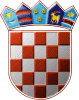 REPUBLIKA HRVATSKAKRAPINSKO – ZAGORSKA ŽUPANIJAGRAD ZLATARGRADSKO VIJEĆEKLASA: 021-05/19-01/01URBROJ: 2211/01-02-19-6Zlatar, 11. travnja 2019.Temeljem članka 58. stavka 7. Poslovnika Gradskog vijeća Grada Zlatara („Službeni glasnik Krapinsko-zagorske županije“ broj 27/13.), Gradsko vijeće Grada Zlatara na 17. sjednici održanoj 11. travnja 2019. godine donosiZAKLJUČAKZapisnik 16. sjednice Gradskog vijeća Grada Zlatara, KLASA: 021-05/19-01/01, URBROJ: 2211/01-01-19-2 od 20. ožujka 2019. godine, usvaja se bez primjedbi.  PREDSJEDNIKKrunoslav Klancir, dipl. ing.agr.DOSTAVITI:Prilog zapisniku,Evidencija,Arhiva.